2024年 学童野球チーム プロ野球観戦ご招待のご案内【募集内容】横浜スタジアムで5月8日(水)に開催する横浜DeNAベイスターズ主催試合に、学童野球チームの選手全員と引率者2名まで無料でご招待いたします。※引率者2名以外の同伴者(大人・こどもいずれも)は有料となります※特別優待料金：1人1,500円もしくは2,000円。招待席種によって料金が異なります※席種の指定はできません【対象試合】	5月8日(水)　東京ヤクルトスワローズ戦　18:00試合開始【場所】	横浜スタジアム【応募期間】	4月2日（火）～4月17日（水）【応募方法】	チームの代表者様がお取りまとめの上、下記URLまたは二次元コードにアクセスいただき専用応募フォームよりご応募ください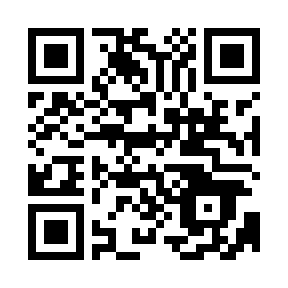 https://www.baystars.co.jp/form/little_league_2024 ・1チームあたりのお申込みは1件のみとさせていただきます・複数申込は落選対象となりますので、ご注意ください・PCもしくはスマートフォンでのお申込みとなります・【@dena-baystars.jp】からのメールの受信許可設定をしてください【当選結果】	4月19日(金)ごろにご登録メールアドレス宛にご連絡いたします※落選の場合も必ずメールが届きます※お申込み後の人数変更はお承りできかねます※抽選結果は、以下マイページからでも確認できますのでご活用くださいhttp://www.baystars.co.jp/form/little_league_2024【観戦当日】	・観戦チケットは、ご当選試合当日、横浜スタジアムにてお渡しいたしいたします。詳細はご当選メールにてご案内いたいます・当選メールをプリントアウトしてご持参いただくか、スマートフォンなどで当選メールの文面をご提示ください・選手は当日チームの帽子とユニフォーム、またはチームで同一のTシャツなどを必ず着用していただくよう、お願いいたします・いたずらでの申込みを防ぐため、実在するチームでの参加である旨の『承諾書』にご記名いただきます。『承諾書』は、ご当選されたチームの代表者様宛にメールにてご送付いたします。記載の上、当日必ずご持参ください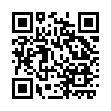 【問合せ先】メールにてお問合せくださいticket@dena-baystars.jp